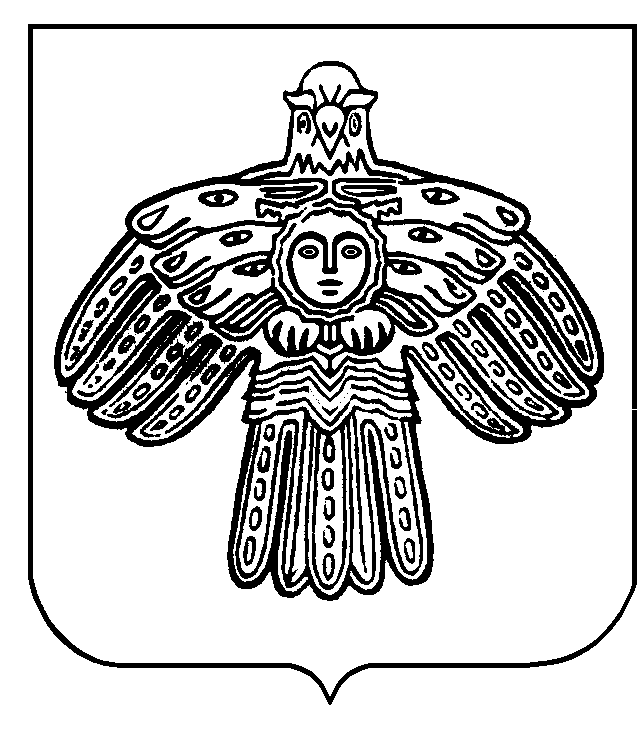 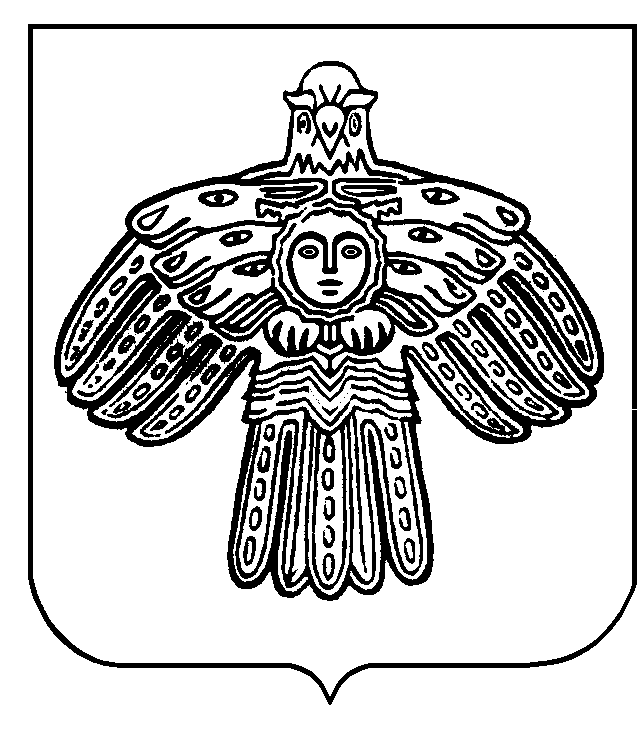 Служба Республики Коми строительного, жилищного и технического надзора (контроля) просит перевести с русского языка на коми язык название территориального подразделения Службы: Государственная жилищная инспекция по городу Сыктывкару и Корткеросскому району. Руководитель	                                                        	                   Шашев Р.А.